OMHA MODIFIED ICEParticipant List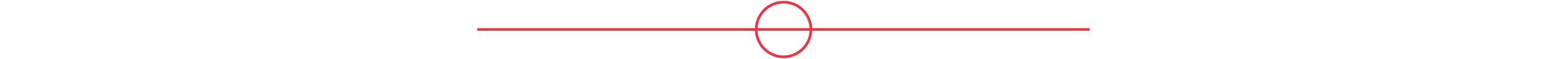 The Game Participant List must be completed prior to the start of each modified-game.Only those players and bench staff on the team’s approved roster are eligible to participate.OMHA-REG-251018-V1Modified-Game #:Modified-Game #:Date:Time:Time:Location:Team Name:Team Name:Team Name:Jersey #Player Name (Please Print)Jersey #Player Name (Please Print)Bench StaffName (Please Print)Bench StaffName (Please Print)CoachCoachTrainerTrainerManagerManagerAsst. Coach/TrainerAsst. Coach/TrainerAsst. Coach/TrainerAsst. Coach/TrainerReferee Name (Please Print)Referee Name (Please Print)HCOP#Referee Name (Please Print)Referee Name (Please Print)HCOP#Referee Notes:Referee Notes:Referee Notes:Referee Notes:Referee Notes:Forward Completed Copies to:Colleen Hawthorne, Regional Director, OMHA Region 1Acolleen.hawthorne@OMHA.net